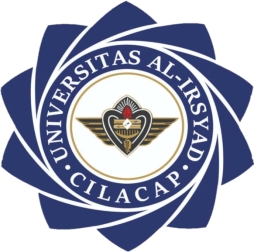 IMPLEMENTASI DAN EVALUASI TERAPI OKSIGEN NASAL KANUL PADA Tn. H DENGAN GANGGUAN PERTUKARAN GAS PADA KASUS CONGESTIVE HEART FAILURE (CHF) DI RUANG BOUGENVILLE RSUD CILACAPKARYA TULIS ILMIAHDiajukan dalam rangka penyelesaian pendidikanDiploma III Keperawatan Universitas Al-Irsyad CilacapTahun Akademik 2022/2023OlehARUNI OKTALINANIM. 106120009PROGRAM STUDI D3 KEPERAWATANFAKULTAS ILMU KESEHATAN UNIVERSITAS AL – IRSYAD CILACAP2023HALAMAN PERSETUJUAN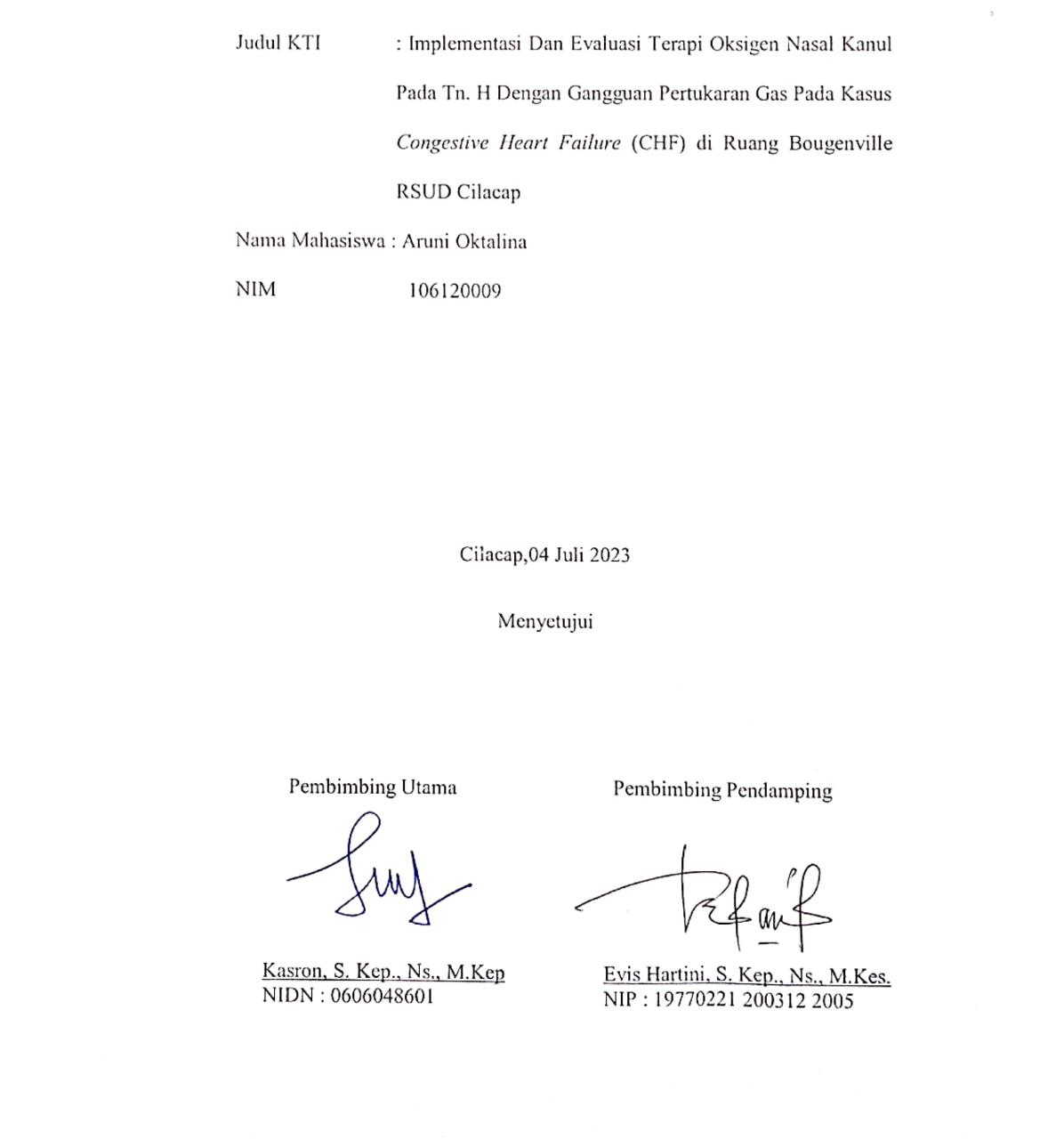 HALAMAN PENGESAHAN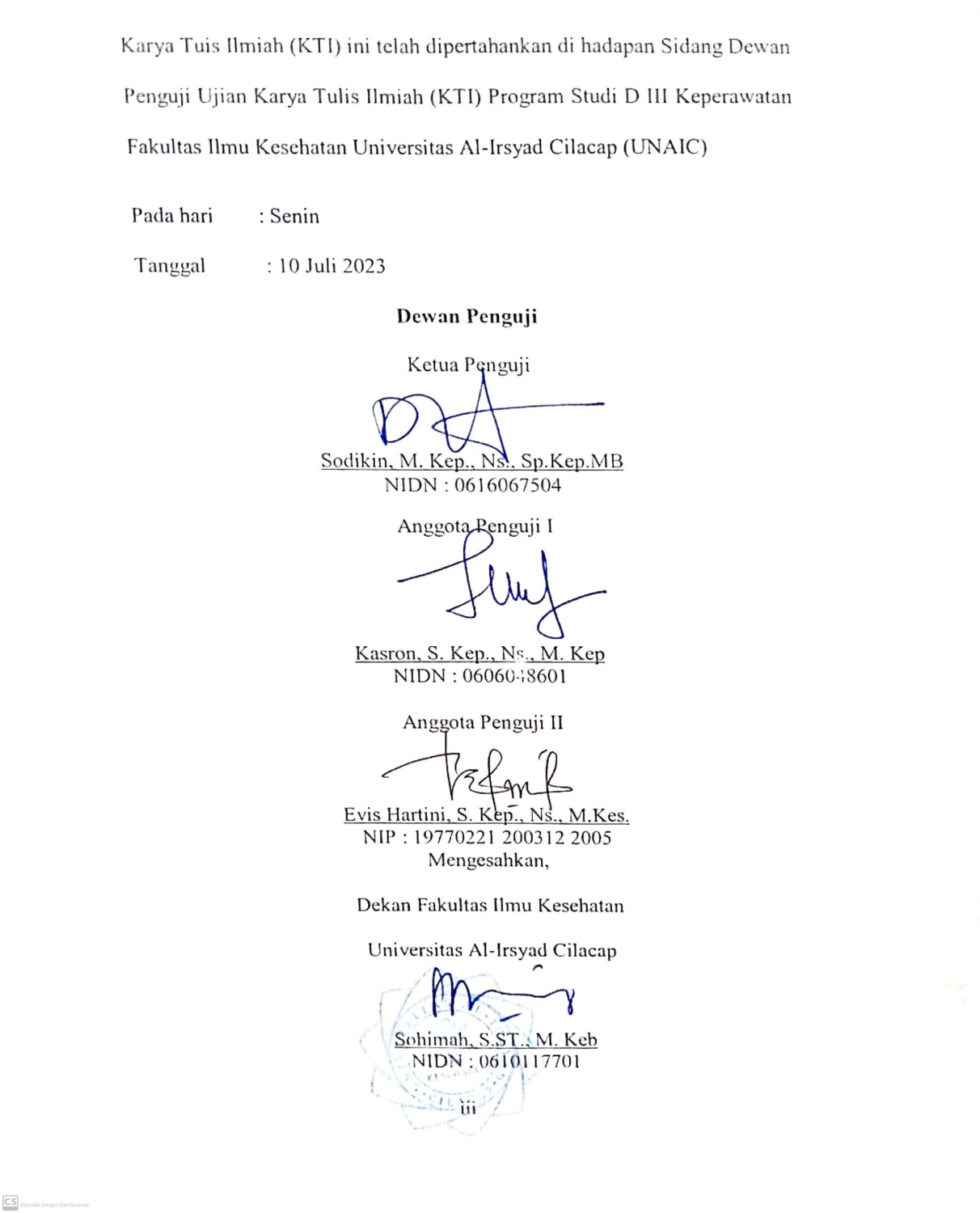 HALAMAN	PERNYATAAN ORISINALITAS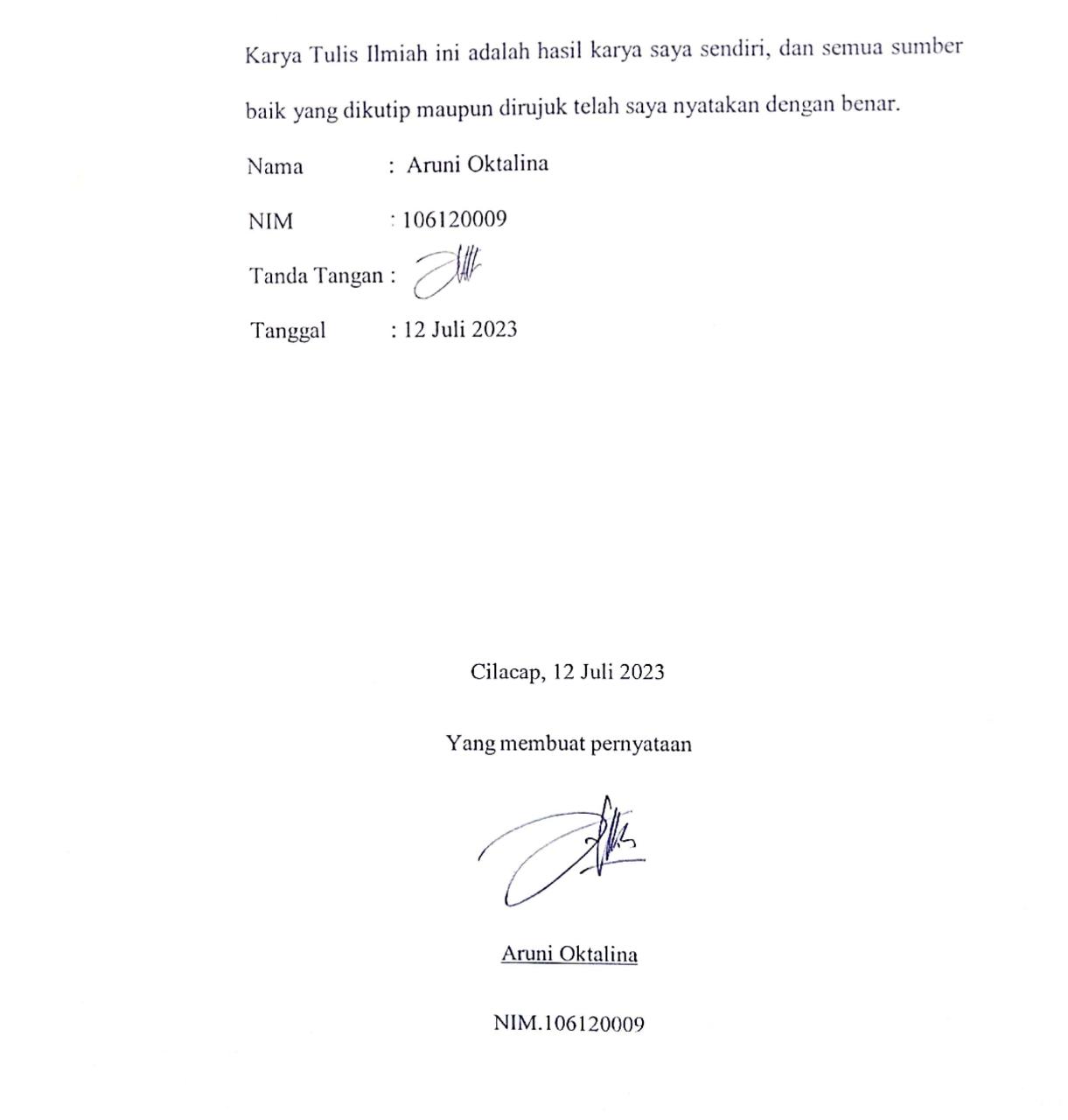 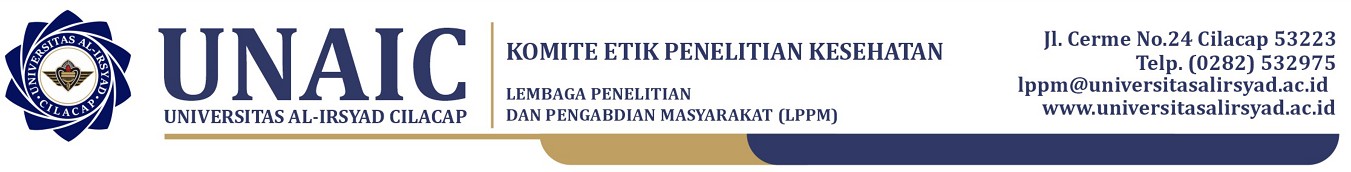 KETERANGAN LAYAK ETIKDESCRIPTION OF ETHICAL EXEMPTION"ETHICAL EXEMPTION"No.1753/280/03.6.1Protokol penelitian versi 1 yang diusulkan oleh :The research protocol proposed byPeneliti utama		: Aruni OktalinaPrincipal In InvestigatorNama Institusi		: Universitas Al-Irsyad cilacapName of the InstitutionDengan judul:Title"Evaluasi Implementasi Terapi Oksigen Nasal Kanul Pada Pasien Dengan Masalah Keperawatan Gangguan Pertukaran Gas di RSUD Cilacap""Evaluation of the Implementation of Nasal Cannula Oxygen Therapy in Patients with Nursing Problems with Impaired Gas Exchange at Cilacap Hospital"Dinyatakan layak etik sesuai 7 (tujuh) Standar WHO 2011, yaitu 1) Nilai Sosial, 2) Nilai Ilmiah, 3) Pemerataan Beban dan Manfaat, 4) Risiko, 5) Bujukan/Eksploitasi, 6) Kerahasiaan dan Privacy, dan 7) Persetujuan Setelah Penjelasan, yang merujuk pada Pedoman CIOMS 2016. Hal ini seperti yang ditunjukkan oleh terpenuhinya indikator setiap standar.Declared to be ethically appropriate in accordance to 7 (seven) WHO 2011 Standards, 1) Social Values, 2) Scientific Values,3) Equitable Assessment and Benefits, 4) Risks, 5) Persuasion/Exploitation, 6) Confidentiality and Privacy, and 7) Informed Concent, referring to the 2016 CIOMS Guidelines. This is as indicated by the fulfillment of the indicators of each standard.Pernyataan Laik Etik ini berlaku selama kurun waktu tanggal 05 Juli 2023 sampai dengan tanggal 05 Juli 2024.This declaration of ethics applies during the period July 05, 2023 until July 05, 2024.July 05, 2023Professor and Chairperson,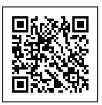 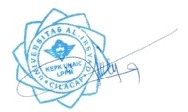 Widyoningsih, M.Kep., Ns.Sp.Kep.Kom.KATA PENGANTARAssalamualaikum Warrahmatullah Wabarakatuh.Alhamdulillahirabbil’alamin, seluruh puji dan syukur panjatkan pada kehadirat Allah SWT yang telah memberi rahmat dan hidayah-Nya, sehingga penulis dapat menuntaskan penyusunan Karya Tulis Ilmiah ini dengan judul “Implementasi Dan Evaluasi Terapi Oksigen Nasal Kanul Pada Tn. H Dengan Gangguan Pertukaran Gas Pada Kasus Congestive Heart Failure (CHF) di Ruang Bougenville RSUD Cilacap” Karya Tulis Ilmiah ini disusun selaku salah satu ketentuan untuk menempuh ujian Diploma III Keperawatan di Universitas Al-Irsyad Cilacap. Dalam penataan Karya Tulis Ilmiah ini, penulis menyadari jika penulis masih jauh dari kata sempurna disebabkan keterbatasan ilmu serta pengalaman penulis. Tetapi demikian penulis berupaya mempersembahkan Karya Tulis Ilmiah dengan sebaik- baiknya supaya bisa mempunyai manfaat bagi banyak pihak. Oleh sebab itu, penulis bersedia menerima seluruh wujud kritik serta anjuran yang membangun.Dalam pembuatan Karya Tulis Ilmiah ini penulis banyak mendapat bimbingan dan dukungan dari berbagai pihak, oleh karena itu pada kesempatan ini penulis mengucapkan terima kasih kepada yang terhormat :Allah SWT yang telah memberikan kesehatan dan segala nikmat-Nya yang tak terhingga, sehingga Karya Tulis Ilmiah ini dapat terselesaikan.Teristimewa ucapan terima kasih kepada orang tua tersayang Alm. Idris dan Umi Salamah, S.Pd.I serta keluarga yang memberikan kasih sayang, dukungan, do’a, nasehat, serta semangat.Sarwa, AMK., SPd., M. Kes selaku Ketua Universitas Al-Irsyad Cilacap Sodikin, M.Kep., Ns., Sp.Kep.MB Selaku Ketua Program Studi D III Keperawatan Universitas Al-Irsyad Cilacap.Kasron, S. Kep., Ns., M. Kep sebagai dosen pembimbing utama yang telah berkenan menyediakan waktu, tenaga dan pikiran untuk membimbing. Evis Hartini, S.Kep, Ns., M. Kes. Selaku pembimbing II yang telah memberikan perhatian, membimbing dan mengarahkan penulis. Semua dosen jurusan keperawatan Universitas Al – Irsyad Cilacap yang telah memberikan bimbingan, wawasan dan ilmu yang bermanfaat.Mochamad Wahyunisyar, terima kasih untuk dukungan, semangat, serta telah menjadi tempat berkeluh kesah dan pendengar yang baik.Teman - teman yang memberikan dukungan semangat serta membantu dalam proses penyelesain Karya Tulis Ilmiah.Akhir kata, dengan seluruh kerendahan hati penulis mengucapkan terima kasih yang tidak terhingga pada seluruh pihak yang membantu, dengan harapan Karya Tulis Ilmiah ini dapat bermanfaat bagi penulis dan pembaca aamiin.Wassalamualaikum warrahmatullahi wabarakatuhDAFTAR ISIDAFTAR TABELTabel 2 1 Kapasitas Nasal Kanul	22Tabel 2.2 Kapasitas Masker Sederhana	23Tabel 2.3 Kapasitas Rebreathing Mask	24Tabel 2.4 Kapasitas Non Rebreating Mask	24Tabel 3.5 Definisi Operasional	32DAFTAR GAMBARGambar 2.2 Nasal kanul	22Gambar 2.3 Masker sederhana	23Gambar 2.4 Rebreathing mask	23Gambar 2.5 Non rebreathing mask	24Gambar 2.6 Venturi	25DAFTAR BAGANBagan 2.1 pathways gangguan pertukaran gas	28Bagan 2.2 Pathways CHF	29